                                    Муниципальное бюджетное общеобразовательное учреждение  средняя общеобразовательная школа 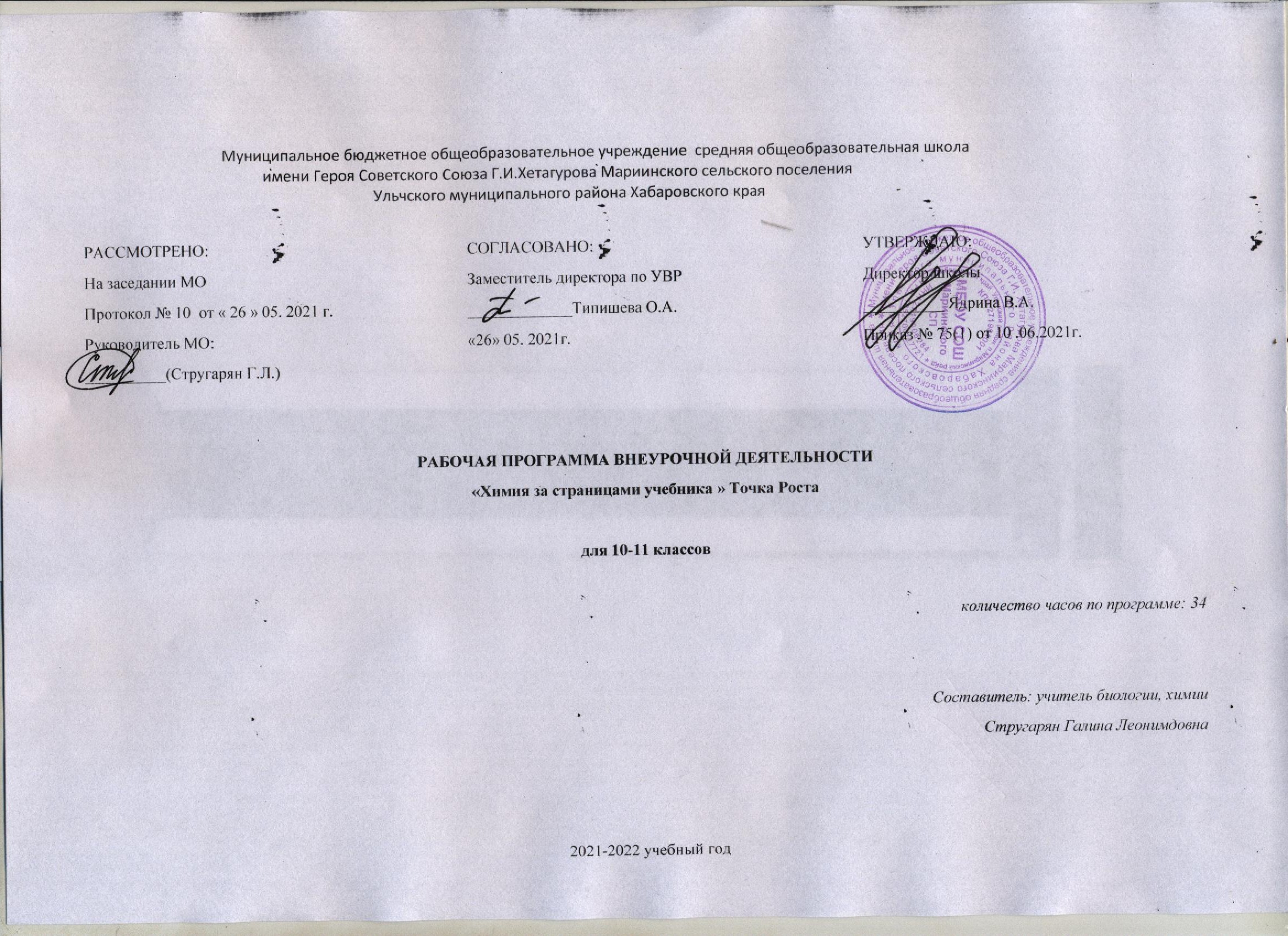                                                имени Героя Советского Союза Г.И.Хетагурова Мариинского сельского поселения                                                                            Ульчского муниципального района Хабаровского краяРАБОЧАЯ ПРОГРАММА ВНЕУРОЧНОЙ ДЕЯТЕЛЬНОСТИ«Химия за страницами учебника » Точка Ростадля 10-11 классовколичество часов по программе: 34Составитель: учитель биологии, химии Стругарян Галина Леонимдовна2021-2022 учебный год                            ПОЯСНИТЕЛЬНАЯ ЗАПИСКАРабочая программа  факультативного курса по химии для 10- 11 класса составлена на основании:Учебного плана МБОУ СОШ Мариинского СПГодового плана МБОУ СОШ Мариинского СПООП СОО (для 10- 11 класса ) МБОУ СОШ Мариинского СП(Программы элективных курсов. Химия. 10-11 классы. / авт.- сост. Г.А. Шипарёва .- М. :Дрофа, 2007.-79 с.,- ) Элективные курсы(автор Т.В. Бабаева)Рабочая программа составлена: Химия. 11 классы: сборник элективных курсов/авт.-сост. В.Е. Морозов. – Волгоград: Учитель. 2007. – 127с. Календарно-тематическое планирование учебного материала по химии для изучения элективного курса рассчитано на 1 час в неделю и составляет 34 часа в год. Программа рассчитана на 1 год обучения по 1 часу в неделю согласно учебному плану МБОУ СОШ Мариинского СП в 10-11  классах.В настоящее время целый ряд разделов школьной программы химии рассматривается в рамках основной школыТак, в курсе химии, изучаемом в школе, предусмотрено лишь краткое знакомство с одной из важнейших тем – особенностями окислительно – восстановительных объектов и процессов. Поэтому учащиеся не понимают, как можно применить полученные в курсе химии знания в области окислительно – восстановительных реакций (ОВР).Между тем знания по этому разделу химии необходимы для успешной сдачи вступительных экзаменов в ведущие вузы. Кроме, того ОВР чрезвычайно распространены. С ними связаны природные процессы обмена веществ, круговорот веществ в природе. Эти реакции можно наблюдать при сгорании топлива, в процессах коррозии металлов, при электролизе и выплавке металлов. С их помощью получают щелочи, кислоты и многие другие ценные химические вещества. ОВР лежат в основе преобразования химической энергии в гальванических и топливных элементах. Для того, чтобы заинтересовать учащихся данной темой, приблизить её к жизни, а также связать изучаемый материал с биологическими и физическими знаниями, необходимо показывать, где это уместно, значение ОВР в живой природе. Например, два важнейших присущих живому веществу процесса, которые протекают в биосфере и обеспечивают её стабильное динамическое состояние – фотосинтез и дыхание, - представляют собой взаимодействующие ОВ процессы.В школьном курсе химии понятие «окислительно – восстановительные реакции» формируется на нескольких уроках. Первое знакомство с понятием «окисление» происходит в 8 классе, в теме «Кислород. Оксиды. Горение», а с понятием «восстановление» - в «Водород. Кислоты. Соли». В этом же классе после изучения тем «Периодический закон» и «Химическая связь» формирование понятия окислительно – восстановительных реакций осуществляется на достаточно высоком уровне с помощью электронной теории. В 9 классе это понятие закрепляется в течении всего курса, а в 10-м формируются представления об ОВ процессах с участием органических веществ. В 11 классе обобщаются знания по данной теме.днако ОВР изучают в обязательном курсе химии недостаточно полно: не рассматривается их классификация, составление уравнений методом электронно – ионного баланса, количественные характеристики ОВ процессов; мало внимания уделяется влиянию среды на характер протекания этих реакций, ОВ свойствам соединений серы, марганца, хрома, пероксида водорода. Тема «ОВР» традиционно важна, но зачастую её изучение вызывает у учащихся определённые трудности. И, конечно, особенно недостаточно дается материал для учащихся, проявляющих повышенный интерес к изучению данной науки и предполагающих связать свою будущую профессию с химией, биологией, медициной, строительством, сельским хозяйством и т. д.В связи с вышеизложенным и разработан данный элективный (по выбору учащихся) курс химии, предназначенный для учащихся 10-11 классов, изучающих или уже изучивших систематический курс органической химии и владеющих достаточными знаниями о строении и свойствах органических веществ. Этот курс направлен на ликвидацию указанных выше пробелов в подготовке выпускников, выработку у школьников навыка составления ОВР и поиска ответов на сложные вопросы общей, неорганической и органической химии.Программа рассчитана на 34 часаЦели курса:Закрепить, систематизировать и углубить знания обучающихся о сущности ОВ процессов, их роли в природе и практическом значении; о важнейших окислителях и восстановителях, о влиянии среды на характер протекания ОВР;Знать классификацию ОВР, количественные характеристики данных процессов, структуру гальванического элемента;Научить составлять уравнения ОВР с использованием метода электронно-ионного баланса;Создать условия для формирования и развития у обучающихся интеллектуальных и практических умений, творческих способностей, умения самостоятельно приобретать и применять знания.Формы и методы обученияЭлективный курс «Удивительный мир окислительно-восстановительных реакций» - это целевой функциональный узел знаний, в котором теоретический и практический материал различных тем по неорганической и органической химии объединен в единую целостную систему. Каждое занятие данной системы имеет целевой план действий, банк информации, методическое руководство по достижению дидактических целей.Данный курс можно рассматривать как программу обучения, индивидуализированную по содержанию, методам обучения, уровню самостоятельности.Содержание учебного материала подобрано в соответствии с темой и дидактической целью. На каждом занятии выделяются важнейшие научные понятия, теоретические положения, закономерности и т. д. объем учебного материала подобран оптимально, учащиеся не должны быть перегружены.На первом занятии предусмотрен актуализирующий контроль, входное тестирование, диагностирующий анализ и предварительная оценка способностей учащихся. Тестовые задания предполагают актуализацию тех опорных знаний, которые необходимы для усвоения содержания данного занятия.Одной из форм обучения является лекция, построенная с учетом возрастных особенностей учащихся. Главная задача лекции – вызвать интерес к материалу, возбудить творческую мысль, а не свести её к сообщению готовых научных истин, которые следует понять и запомнить. Данный элективный курс предусматривает также лекционно-семинарскую и практическую формы работы по темам, перечисленных в программе. Не менее важной является и проверка усвоения теоретических понятий.Каждое занятие включает контроль усвоения и выполнения заданий. В данной программе используются следующие формы контроля: самоконтроль, взаимный контроль, контроль учителя. Самоконтроль осуществляется учеником. Взаимный контроль возможен, когда ученик уже проверил и исправил свои ошибки, после этого он может проверить задание партнера. Контроль учителя осуществляется постоянно. Обязателен входной и выходной контроль, формы которого могут быть разными. Уровень усвоения разделов курса будет устанавливаться с помощью итоговых контрольных работ.После каждого занятия учащимся предлагаются домашние задания.В проведении занятий предусматривается использовать как учебные пособия для школы, так и дополнительные источники (см. литературу), а также дидактические разработки учителя.Программа курсаВводное занятие. Знакомство с целями и задачами курса, его структурой. Теория ОВР (повторение и обобщение ранее изученного материала в обязательном курсе химии) (1ч).Важнейшие восстановители и окислители (1ч).Алгоритм составления уравнений ОВР методом электронного баланса(1ч).Классификация ОВР(1ч).Использование метода электронного балансадля реакций:- межмолекулярного окисления – восстановления;- внутримолекулярного окисления – восстановления;- диспропорционирования;- сопропорционирования (2ч).ОВР с несколькими окислителями и восстановителями (1ч).Окислительно-восстановительные свойства соединений воды и пероксида водорода (1ч).Окислительно – восстановительные свойства галогенов и их соединений (1ч).Окислительно-восстановительные свойства серной кислоты и соединений серы (1ч).Окислительные свойства соединений азота и азотной кислоты (1ч).Восстановительные свойства металлов (1ч).Электрохимический ряд напряжений металлов. Химические реакции в гальванических элементах. Гальванические элементы, применяемые в жизни (1ч).Коррозия металлов как окислительно-восстановительный процесс (2ч).Получение металлов как окислительно-восстановительный процесс (1ч).Электролиз расплавов и растворов электролитов как окислительно-восстановительный процесс. Упражнения. Применение электролиза (2ч).Электролиз. Задачи различных типов и уровней сложности. (1ч).Окислительно-восстановительные свойства соединений хрома в различных средах (1ч).Окислительно-восстановительные свойства соединений марганца в различных средах (1ч).Решение экспериментальных задач с использованием ОВР неорганических веществ (1ч).Задачи различных типов и уровней сложности на протекание ОВР с участием неорганических веществ (2ч).ОВР с участием органических веществ (решение задач и выполнение упражнений):- алкенов,- алкинов,- аренов,- спиртов,- альдегидов и кетонов,- карбоновых кислот,- углеводов (4ч).Использование метода полуреакций для составления уравнений ОВР с участием органических веществ (2ч).Решение экспериментальных задач с использованием ОВР органических веществ (1ч).Окислительно-восстановительные процессы в живой природе (1ч).Итоговое занятие (1ч).                                                      КАЛЕНДАРНО-ТЕМАТИЧЕСКОЕ ПЛАНИРОВАНИЕЛитература1.Хомченко, Т.П., Севастьянова, К.И. Окислительно-восстановительные реакции. – М.: Просвещение, 1989.2.Третьяков, Ю.Д., Метлин, Ю.Г. Основы общей химии. – М.: Просвещение, 1985.3. Хомченко, Г.П. Химия для поступающих в вузы. – М.: Высшая школа, 1990.4. Хомченко, Г.П., Хомченко,И.Г. Задачи по химии для поступающих в вузы. – М.: Высшая школа, 1990.5. Готовимся к единому государственному экзамену. Химия/ О.С.Габриелян, П.В.Решетов и др. – М.: Дрофа, 2004.6. Говорова, В. А. Из опыта изучения ОВР // Химия в школе. -1994, №67. Лунева, В. П. Об использовании ионно-электронного метода // Химия в школе – 1994, №1. –С. 8-13.8. Сидорская, Э.А. О методе полуреакций // Химия в школе. – 1993, №6. – С.10.9. Шустов, С.Б., Шустова, Л.В. Окислительно-восстановительные процессы в живой природе // Химия в школе. – 1995, №2, - С.37-40.10. Савинкина, Е.В., Логинова, Т.П. Химия для школ и классов гуманитарного профиля. Практикум.10класс. – М.:АСТ – Пресс, 2001.11. Липатников, В.Е., Скоробогатова, В.А. Лабораторные работы по неорганической и органической химии. –М.: Высшая школа, 1981.12. Завьялова, Г.Е. Металлы жизни // Основные вопросы теории и практики изучения химии в школьном курсе. – Волгоград: Перемена, 1999.13. Сборник конкурсных задач по химии с решениями / под редакцией М. А. Володиной, - М.: Изд-во МГУ, 1983.РАССМОТРЕНО:На заседании МОПротокол № 10  от « 26 » 05. 2021 г.Руководитель МО:__________(Стругарян Г.Л.)СОГЛАСОВАНО:Заместитель директора по УВР_____________Типишева О.А.«26» 05. 2021г.УТВЕРЖДАЮ:Директор школы__________ Ядрина В.А.Приказ № 75(1) от 10 .06.2021г.Дата№п/пТема урокаТип урокаТребования к уровню подготовки обучающихсяФормы и виды контроля12341Вводное занятие.Знакомство с целями и задачами курса, его структурой. Теория ОВР.Самостоятельная работа с последующей проверкой.Знать основные положения теории ОВР, понятия «окислитель», «восстановитель», окисление ,восстановление как процессы;Уметь определять степень окисления в сложных неорганических и органических веществах.тестирование2Важнейшие окислители и восстановители.Урок проверки знаний, умений, навыков и применение их на практике.Знать важнейшие восстановители и окислители, понятие о низшей и высшей , промежуточной с.о.Уметь составлять шкалу с.о., определять соединения в ОВР, составлять уравнения ОВР.Составление шкалы важнейших с.о. элементов 4-7 групп ПС3Алгоритм составления уравнений ОВР методом электронного баланса.Урок проверки знаний, умений, навыков и применение их на практике в нестандартных условиях.Знать алгоритм составления уравнений ОВР методом электронного балансаУметь работать по аналогии. с использованием карточек-заданий – ответов..С.Р. с проверкой у доски по карточкам-ответам4Классификация ОВР.Урок изучения и первичного усвоения знаний.Знать терминологию различных типов ОВРУметь определять признаки . ОВР, и различать реакции межмолекулярные, внутримолекулярные.С.Р.5-6Использование метода электронного баланса для ОВР различных типов.Урок проверки знаний, умений, навыков и применение их на практике в нестандартных условиях.Знать классификацию ОВР по реагентам и продуктам реакций.Уметь определять восстановитель и окислитель в ОВР различных типов.С.Р.7ОВР с несколькими окислителями и восстановителями.Урок изучения и первичного усвоения знаний, проверки знаний, умений, применение их на практике в нестандартных условияхЗнать алгоритм составления уравнений ОВР с несколькими окислителями и восстановителямиУметь определять восстановители и окислители в ОВР. Определять суммарное количество электроновС.Р.8Окислительно-восстановительные свойства воды и пероксида водорода.Урок изучения и первичного усвоения знаний.Знать о-в возможности водорода и кислорода в веществахУметь определять восстановители и окислители в ОВР различных типов..Проблемная демонстр., сам. Сигнальная работа9Окислительно-восстановительные свойства галогенов и их соединений.Урок изучения и первичного усвоения и проверки знаний в нестандартных условиях..Знать получение и свойства хлора, брома. йода. Хлоридов с точки зрения ОВРУметь определять роль галогенов в ОВР различных типовПроблемная демонстрацияС.Р. с проверкой у доски10Окислительно-восстановительные превращения соединений серы.Урок изучения и первичного усвоения и проверки знаний в нестандартных условиях.Знать о-в возможности серы, сероводорода. Серной кислотыУметь прогнозировать и определять роль серы и ее соединений в ОВРПроблемная демонстрация, исследовательская практическая работа11Окислительно-восстановительные превращения соединений азота.Урок изучения и первичного усвоения и проверки знаний в нестандартных условиях.Знать о-в возможности азота, аммиака, азотной кислоты, нитратов в ОВРУметь прогнозировать и определять роль серы и ее соединений в ОВРПроблемная демонстрация, исследовательская практическая работа12Восстановительные свойства металлов.Урок изучения и первичного усвоения знаний и проверки знаний в нестандартных условиях.Знать общие химические свойства металловУметь пользоваться рядом активности Ме в определении их восстановительной активноститестирование13Электрохимический ряд напряжений металлов. Химические реакции в гальванических элементах. Гальванические элементы применяемые в жизни.Урок изучения и первичного усвоения знаний.Знать количественные характеристики ОВР. Ряд напряжений МеУметь использовать ряд напряжений Ме ОВРПроблемная демонстрация, исследовательская практическая работа14-15Коррозия металлов как окислительно-восстановительный процесс.Урок изучения и первичного усвоения знаний.Знать сущность процессов, протекающих при коррозии в различных средах, виды коррозииУметь пользоваться ПС в определении коррозийных свойств металловС.Р.16Получение металлов как окислительно-восстановительный процесс.Урок изучения и первичного усвоения знаний и проверки знаний в нестандартных условиях.Знать общие способы получения металловУметь пользоваться рядом активности металлов. Составлять уравнения реакцийС.Р. с последующей проверкой17-18Электролиз расплавов и растворов электролитов как окислительно-восстановительный процесс.Установочный урок.Знать сущность электролиза как ОВ процессУметь составлять схемы и уравнения электролиза растворов и расплавов солей и щелочейС.Р с последующей проверкой19Задачи различных типов и уровней сложности. Электролиз.Урок-тренинг.Знать основные приемы решения расчетных задач с использованием уравнений электролизаУметь использовать основные физические величины. Единицы их измеренияС.Р.20Окислительно-восстановительные свойства соединений хрома в различных средах.Урок изучения и первичного усвоения знаний и проверки знаний в нестандартных условиях.Знать зависимость 0-в возможностей хромаУметь прогнозировать роль элемента как окислителя или восстановителяС.Р. с последующей проверкой21Окислительно-восстановительные свойства соединений марганца в различных средах.Урок изучения и первичного усвоения знаний и проверки знаний в нестандартных условиях.Знать зависимость 0-в возможностей марганца в различных соединенияхУметь прогнозировать роль элемента как окислителя или восстановителяС.Р. с проверкой у доски22Решение экспериментальных задач с использованием ОВР неорганических веществ.Урок практической проверки знаний, умений, навыков.Знать основные приемы решения задач ОВРУметь правильно составлять план решения. Делать выводыРешение задач23-24Задачи различных типов и уровней сложности на протекание ОВР с участием неорганических веществ.Урок-тренингЗнать основные приемы решения расчетных задач с использованием уравнений электролизаУметь использовать основные физические величины. Составлять уравнения ОВРВыполнение упр. По алгоритму25-28ОВР с участием органических веществ различных классов (решение задач и упражнений)Урок изучения и первичного усвоения знаний и проверки знаний в нестандартных условиях.Знать о-в свойства углеводородов, различных классов кислородсодержащих соединенийУметь использовать шкалу с.о. окисления углеродаПроблемная демонстрация, с.р. с проверкой у доски29-30-31Составление уравнений ОВР методом полуреакций, или ионно-электронным методом.Урок изучения и первичного усвоения знаний.Знать сущность метода полуреакций. Основные этапы ОВРУметь выражать сущность о-в реакций, протекающих в растворахПрименение знаний и выполнение упр. По алгоритму32Решение экспериментальных задач с использованием ОВР неорганических веществ.Урок практической проверки, знаний, умений, навыков.Знать основные приемы выполнения решения экспериментальных задачУметь правильно составлять план решения, осуществлять подбор , делать выводы.Решение задач33Окислительно-восстановительные процессы в живой природе.Урок изучения и первичного усвоения знаний.. Знать основные приемы выполнения решения экспериментальных задачУметь правильно составлять план решения, осуществлять подбор , делать выводыДоклады, сообщения учащихся34Итоговое занятиеФронтальная